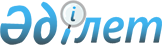 Вопросы Министерства образования и культуры Республики Казахстан
					
			Утративший силу
			
			
		
					Постановление Правительства Республики Казахстан от 23 мая 1997 г. N 878. Утратило силу - постановлением Правительства РК от 12 ноября 1997 г. N 1556 ~P971556

      В соответствии с Указом Президента Республики Казахстан от 4 марта 1997 г. N 3377 U973377_ "Об очередных мерах по реформированию системы государственных органов Республики Казахстан" (САПП Республики Казахстан, 1997 г., N 10, ст. 69) Правительство Республики Казахстан постановляет: 

      1. Утвердить прилагаемое Положение о Министерстве образования и культуры Республики Казахстан. 

      2. Министерству образования и культуры совместно с Министерством юстиции Республики Казахстан привести в соответствие с настоящим постановлением ранее принятые акты Правительства Республики Казахстан. 

      3. Признать утратившим силу некоторые решения Правительства Республики Казахстан согласно прилагаемому перечню. 

 

     Премьер-Министр   Республики Казахстан

                                        Утверждено                               постановлением Правительства                                   Республики Казахстан                                  от 23 мая 1997 г. N 878 



 

                               Положение 

                о Министерстве образования и культуры 

                         Республики Казахстан 

                     (Минобразования и культуры) 



 

                          I. Общие положения 



 

      1. Министерство образования и культуры Республики Казахстан (далее - Министерство) является центральным исполнительным органом Республики Казахстан. 

      Министерство осуществляет руководство в сферах образования, культуры, туризма, спорта, молодежной политики, координацию государственной политики в области межнациональных отношений, языков и религий, осуществляет в этих целях в соответствии с законодательством межотраслевую координацию. 

      2. Министерство в своей деятельности руководствуется Конституцией Республики Казахстан, международными договорами ратифицированными Республикой Казахстан, законами, нормативными правовыми актами Президента и Правительства Республики Казахстан, а также настоящим Положением. 

      3. Министерство руководит территориальными органами и подведомственными организациями, которые составляют единую систему органов образования, культуры, языковой политики, туризма и спорта Республики Казахстан и содержатся за счет средств государственного бюджета. 

      4. Финансирование расходов на содержание аппарата Министерства осуществляется за счет ассигнований, предусмотренных в республиканском бюджете на содержание центральных исполнительных органов. 

      5. Структура и штатная численность Министерства определяются Правительством Республики Казахстан. 

      6. Министерство и его территориальные органы являются юридическими лицами (учреждениями) и имеют счета в банках, печать с изображением Государственного герба Республики Казахстан и своим наименованием на казахском и русском языках. 



 

                 II. Основные задачи, функции и права 

                             Министерства 



 

      7. Основными задачами Министерства являются: 

      разработка и реализация государственной политики в сфере образования, культуры, туризма, спорта, языковой, молодежной политики и религии; 

      участие в разработке и реализации государственной финансовой, инвестиционной, инновационной политики и участие в программе приватизации в сфере образования, культуры, туризма и спорта; 

      содействие укреплению национального согласия, взаимопониманию и терпимости между религиозными объединениями различных вероисповеданий, расширению сферы применения государственного языка и развитию языков народа Казахстана; 

      обеспечение бесплатного обязательного среднего образования граждан, высшего образования на конкурсной основе в государственном учебном заведении республики, принятие мер по подготовке квалифицированных специалистов; 

      создание единой системы оценки деятельности образовательных учреждений независимо от форм собственности; 

      развитие материально-технической и научно-производственной базы подведомственных учреждений и организаций; 

      повышение квалификации и переподготовка кадров; 

      организация и развитие международного сотрудничества в пределах компетенции Министерства. 

      8. Министерство в соответствии с возложенными на него задачами: 

      разрабатывает концепции и государственные программы развития отраслей социальной сферы; 

      участвует в разработке государственных социально-экономических и научно-технических программ, краткосрочных и среднесрочных планов; 

      в установленном порядке вносит предложения по привлечению и использованию иностранных грантов, кредитов и инвестиций; 

      оказывает научно-методическую помощь иным государственным органам по вопросам своей компетенции; 

      осуществляет разработку и внедрение эффективных организационных форм управления; 

      анализирует и обобщает практику применения законодательства в сфере своей деятельности, разрабатывает предложения по его совершенствованию, участвует в подготовке проектов законодательных и иных нормативных правовых актов, вносит их на рассмотрение Правительства; 

      участвует в определении государственной политики в области институциональных реформ, разработке и реализации государственных международных и иных программ; 

      участвует в подготовке проектов международных договоров и соглашений в сфере образования, культуры, туризма, спорта, языковой, молодежной политики и межнациональных отношений; 

      подписывает по поручению Правительства международные договоры Республики Казахстан в сфере образования, культуры, туризма, спорта, языковой, молодежной политики и межнациональных отношений; 

      организует взаимодействие и сотрудничество с международными организациями в сфере своей деятельности; 

      формирует и размещает на конкурсной основе государственные социально-творческие заказы на создание произведений искусства; 

      осуществляет государственные функции по отбору, комплектованию и хранению фондов произведений искусства как части духовного национального богатства народа и его культурного наследия; 

      координирует деятельность центральных исполнительных органов, организаций по реализации государственной политики в области языков и религий, а также взаимодействует с общественными организациями; 

      координирует деятельность центральных и местных исполнительных органов по вопросам ономастической и терминологической работы в республике; 

      разрабатывает совместно с заинтересованными центральными исполнительными органами и утверждает общеобязательные стандарты образования; 

      определяет содержание дошкольного, внешкольного, общего среднего, профессионально-технического, среднего специального, высшего и послевузовского образования; 

      совместно с заинтересованными центральными исполнительными органами республики определяет классификаторы (перечни) специальностей (профессий), по которым ведется подготовка кадров в профессионально-технических школах, средних специальных и высших учебных заведениях, порядок их действия в учебных заведениях; 

      проводит инновационную политику в области технологий обучения, направленную на повышение эффективности образования, развития творческой активности педагогических работников, учащихся и студентов; 

      организует в установленном порядке аттестацию, повышение квалификации и переподготовку работников своей сферы; 

      организует работу по научно-методическому обеспечению всех уровней образования, изданию учебной литературы; 

      разрабатывает и утверждает в порядке установленном законодательством, нормативы и Типовые положения (инструкции, регламенты) для проведения аттестации и аккредитации учебных заведений и учреждений образования, осуществляющих подготовку, переподготовку и повышение квалификации кадров, независимо от форм собственности; 

      осуществляет в установленном порядке лицензирование, государственную аттестацию, аккредитацию высших и средних специальных учебных заведений республики, независимо от форм собственности, а также лицензирование туристической деятельности, археологических и реставрационных работ памятников истории и культуры; 

      участвует в работе по разработке республиканских нормативов, совершенствованию систем финансирования, организации и оплаты труда, налогообложения, хозяйственного механизма, порядка финансирования в сфере образования, культуры, туризма, физической культуры и спорта; 

      разрабатывает государственные нормативы материально-технической обеспеченности образовательного процесса; 

      устанавливает совместно с Министерством финансов и Министерством экономики и торговли Республики Казахстан, заинтересованными министерствами, государственными комитетами, иными центральными исполнительными органами государственный заказ всех категорий обучающихся в средних специальных и высших учебных заведениях (кроме военных), финансируемых за счет государственного бюджета; 

      устанавливает совместно с заинтересованными центральными исполнительными органами общий порядок приема граждан в государственные учреждения образования Республики Казахстан, аспирантуру и докторантуру; 

      разрабатывает и утверждает для учебных заведений, независимо от форм собственности, документы государственного образца об общем среднем, профессионально-техническом, среднем специальном, высшем, послевузовском образовании, определяет их эквивалентность, на основании международных договоров решает вопросы признания на территории Республики Казахстан иностранных документов о соответствующих уровнях образования; 

      осуществляет организационное и методическое руководство физкультурно-спортивным процессом в учреждениях образования, совместно с заинтересованными центральными исполнительными органами и общественными организациями осуществляет работу по подготовке спортивного резерва и спортсменов международного класса во внешкольных учреждениях, учебно-тренировочных центрах, клубах, учебных заведениях для одаренных в спорте детей, школах высшего спортивного мастерства, обеспечивает проведение республиканских, международных соревнований и комплексных мероприятий, обеспечивает участие сборных национальных команд Республики Казахстан в международных соревнованиях, чемпионатах мира, Азии, Азиатских и Олимпийских играх; 

      утверждает единые календарные планы спортивных мероприятий, правила проведения спортивных соревнований и сборов, спортивную классификацию видов спорта, нормативы материального обеспечения участников спортивных и туристических мероприятий; 

      осуществляет в установленном порядке награждение почетными знаками и грамотами Министерства образования и культуры Республики Казахстан, а также представления к государственным наградам и званиям работников, внесших значительный вклад в развитие образования, культуры, туризма, физической культуры и спорта; 

      участвует в формировании республиканского и государственного бюджетов в сфере деятельности Министерства; 

      участвует в подготовке и реализации мероприятий по охране труда в системе образования, культуры, туризма, физической культуры и спорта. 

      9. Министерство при осуществлении возложенных на него задач и выполнении обязанностей имеет право: 

      в пределах своей компетенции давать обязательные для исполнения указания и издавать нормативные правовые акты; 

      запрашивать и получать в установленном порядке информацию от государственных органов, организаций и должностных лиц; 

      в порядке, установленном законодательством, осуществлять лицензирование деятельности учреждений образования, осуществляющих подготовку, переподготовку и повышение квалификации кадров, независимо от форм собственности; 

      в установленном законодательством порядке вносить предложения по созданию, реорганизации и ликвидации средних специальных, высших учебных заведений и других образовательных учреждений; 

      вносить предложения в Правительство Республики Казахстан по созданию, реорганизации и ликвидации предприятий; осуществлять в отношении их функции субъекта права государственной собственности; 

      в установленном законодательством порядке назначать на должность и освобождать от должности руководителей высших учебных заведений республиканского подчинения, руководителей других подведомственных учреждений и организаций, а также давать согласие на назначение и освобождение руководителей учреждений образования областного подчинения; 

      инспектировать учреждения и организации образования, культуры, туризма и спорта, их местные структурные подразделения по вопросам своей компетенции; 

      проводить в подведомственных организациях проверки эффективности использования средств; 

      издавать в установленном законом порядке журналы, газеты и другие печатные издания; 

      организовывать временные творческие коллективы для решения задач своей сферы; 

      осуществлять деятельность по использованию имущественного комплекса, переданного на праве оперативного управления. 



 

              III. Организация деятельности Министерства 



 

      10. Министерство возглавляет Министр, назначаемый на должность и освобождаемый от должности Президентом Республики Казахстан по представлению Премьер-Министра Республики Казахстан. Министр имеет заместителя Министра (вице-Министра), назначаемого на должность и освобождаемого от должности Правительством Республики Казахстан по представлению Министра. 

      11. Министр организует и руководит работой Министерства и несет персональную ответственность за выполнение возложенных на Министерство задач и осуществление им своих функций. 

      12. В этих целях Министр: 

      определяет обязанности и круг полномочий вице-Министра, директоров департаментов, других руководителей структурных подразделений Министерства; 

      назначает на должность и освобождает от должности руководителей структурных подразделений Министерства, руководителей подведомственных организаций; 

      представляет Министерство во всех органах и организациях в соответствии с действующим законодательством; 

      утверждает смету расходов и штатное расписание центрального аппарата Министерства в пределах лимита расходов, утвержденной численности и фонда оплаты труда; 

      утверждает положения о структурных подразделениях, обеспечивающих деятельность Министерства; 

      принимает решения по другим вопросам, отнесенным к его компетенции. 

      13. Вице-Министр замещает Министра во время его отсутствия, координирует деятельность департаментов и структур, входящих в состав Министерства, назначает на должность и освобождает от должности работников Министерства, осуществляет иные обязанности, возложенные на него Министром. 

      14. Центральный аппарат Министерства состоит из департаментов и самостоятельных структур, обеспечивающих деятельность Министерства. Департаменты культуры, туризма и спорта в составе Министерства являются юридическими лицами. 

      15. Положение о Департаменте без образования юридического лица в составе Министерства и его структура утверждаются Министром по представлению директора Департамента. 

      16. Порядок организации деятельности, осуществления делопроизводства в Министерстве определяется регламентом работы Министерства, утверждаемым Министром. 

      17. В Министерстве образуется коллегия в составе Министра, вице-Министра и директоров департаментов. В состав коллегии могут входить и иные лица. Решения коллегии оформляются протоколами и постановлениями. 

      Численный состав коллегии утверждается Правительством. 

      Персональный состав коллегии утверждается Министром. 

      18. По вопросам своей компетенции Министерство принимает решения, обязательные для центральных и местных исполнительных органов. 

      Решения, принимаемые Министерством, оформляются приказами и распоряжениями. 

      19. Министерство реорганизуется и ликвидируется в установленном законодательством порядке. 

 

                                        Приложение                               к постановлению Правительства                                   Республики Казахстан                                 от 23 мая 1997 г. N  878 



 

                                Перечень 

                  утративших силу некоторых решений 

                  Правительства Республики Казахстан 



 

      1. Постановление Кабинета Министров Республики Казахстан от 9 июня 1992 г. N 514 P920514_ "Вопросы Министерства культуры Республики Казахстан" (САПП Республики Казахстан, 1992 г., N 23, ст. 365). 

      2. Пункты 11, 26 изменений и дополнений, которые вносятся в решения Правительства Республики Казахстан, утвержденных постановлением Кабинета Министров Республики Казахстан от 6 февраля 1995 г. N 115 "О внесении изменений и дополнений в решения Правительства Республики Казахстан" (САПП Республики Казахстан, 1995 г., N 5, ст. 62). 

      3. Пункты 2, 6 постановления Кабинета Министров Республики Казахстан от 6 февраля 1995 г., N 113 P950113_ "О создании Республиканского научного центра проблем культуры". 

      4. Пункт 3 постановления Правительства Республики Казахстан от 10 апреля 1996 г., N 1033 P961033_ "О внесении изменений и признании утратившим силу некоторых актов Правительства Республики Казахстан" (САПП Республики Казахстан, 1996 г., N 35, ст. 329). 

      5. Постановление Кабинета Министров Республики Казахстан от 15 апреля 1995 г. N 484 P950484_ "О Совете по делам религии при Кабинете Министров Республики Казахстан". 

      6. Постановление Правительства Республики Казахстан от 27 апреля 1996 г. N 519 P960519_ "О внесении изменений и дополнений в некоторые решения Правительства Республики Казахстан" (САПП Республики Казахстан, 1996 г., N 18, ст. 150). 

      7. Постановление Кабинета Министров Республики Казахстан от 14 сентября 1995 г. N 1263 "О Государственном Комитете Республики Казахстан по национальной политике" (САПП Республики Казахстан, 1995 г., N 30, ст. 379). 

      8. Постановление Правительства Республики Казахстан от 20 июня 1996 г. N 759 P960759_ "Об утверждении Положения о Министерстве образования Республики Казахстан" (САПП Республики Казахстан, 1996 г., N 28, ст. 250). 

 
					© 2012. РГП на ПХВ «Институт законодательства и правовой информации Республики Казахстан» Министерства юстиции Республики Казахстан
				